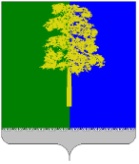 Муниципальное образование Кондинский районХанты-Мансийского автономного округа – ЮгрыАДМИНИСТРАЦИЯ КОНДИНСКОГО РАЙОНАРАСПОРЯЖЕНИЕНа основании статьи 33 Федерального закона  от 02 марта 2007 года                        № 25-ФЗ «О муниципальной службе в Российской Федерации», руководствуясь постановлением администрации Кондинского района от 11 апреля 2013 года № 770 «Об утверждении Положения о порядке формирования и подготовке резерва управленческих кадров для замещения вакантных должностей муниципальной службы администрации Кондинского района, органов администрации Кондинского района с правами юридического лица»:1. Объявить Конкурс на формирование резерва управленческих кадров для замещения должностей муниципальной службы администрации Кондинского района, органов администрации Кондинского района с правами юридического лица высшей, главной, ведущей групп, учреждаемых для выполнения функции «Руководитель» (приложение).2. Распоряжение опубликовать в газете «Кондинский вестник» и разместить на официальном сайте органов местного самоуправления Кондинского района. 3. Контроль за выполнением распоряжения возложить на заместителя главы района, курирующего вопросы муниципальной службы и кадровой политики.мс/Банк документов/Распоряжения 2016Приложениек распоряжению администрации районаот 17.10.2016 № 632-рОбъявлениео проведении Конкурса на формирование резерва управленческих кадров  для замещения  должностей муниципальной службы администрации Кондинского района, органов администрации Кондинского района с правами юридического лица высшей, главной и ведущей групп, учреждаемых для выполнения функции «Руководитель»Администрация Кондинского района объявляет о проведении конкурса на формирование резерва управленческих кадров для замещения должностей муниципальной службы высшей, главной и ведущей групп, учреждаемых для выполнения функции «Руководитель»Условия прохождения муниципальной службы:1. Гражданство Российской Федерации, либо гражданство иностранного государства - участника международного договора Российской Федерации.2. Владение государственным языком Российской Федерации.3. Возраст от 18 до 65 лет.4. Представление правдивых документов.5. Соблюдение ограничений и запретов, связанных с муниципальной службой, представление в установленные сроки сведений о доходах, об имуществе и обязательствах имущественного характера.6. Отсутствие осуждения к наказанию, исключающему возможность исполнения должностных обязанностей по должности муниципальной службы, по приговору суда, вступившему в законную силу.Квалификационные требования, предъявляемые к кандидатам, претендующим на включение в резерв управленческих кадров для замещения  должностей муниципальной службыВысшей группы, учреждаемой для выполнения функции «Руководитель»: 1. Квалификационные требования к уровню образования: высшее образование. 2. Квалификационные требования к стажу муниципальной службы, стажу работы по специальности: стаж муниципальной службы не менее шести лет или стаж работы по специальности не менее семи лет. 3. Квалификационные требования к профессиональным знаниям: знание Конституции Российской Федерации, федеральных законов, иных нормативных правовых  актов Российской Федерации, законов Ханты-Мансийского автономного округа - Югры, иных нормативных правовых актов Ханты-Мансийского автономного округа - Югры, принимаемых Губернатором Ханты-Мансийского автономного округа - Югры и Правительством Ханты-Мансийского автономного округа - Югры в соответствующей сфере деятельности органов местного самоуправления, а также Устава муниципального образования Кондинский район.          4. Квалификационные требования к профессиональным навыкам: владение навыками руководящей работы, оперативного принятия и реализации управленческих решений, квалифицированного планирования работы; владение навыками контроля, анализа и прогнозирования последствий принимаемых решений, осуществление экспертизы проектов правовых актов и документов; владение навыками организации работы по взаимодействию с органами государственной власти, органами местного самоуправления, организациями; владение приемами межличностных отношений и мотивации подчиненных, стимулирования достижения результатов, подбора и расстановки кадров, ведения деловых переговоров, публичного выступления; умение использовать современные средства, методы и технологии работы с информацией. Главной группы, учреждаемой для выполнения функции «Руководитель»:              1. Квалификационные требования к уровню образования: высшее образование.  2. Квалификационные требования к стажу муниципальной службы, стажу работы по специальности: стаж муниципальной службы не менее четырех лет или стаж работы по специальности не пяти лет.    3. Квалификационные требования к профессиональным знаниям: знание Конституции Российской Федерации, федеральных законов, иных нормативных правовых актов Российской Федерации, законов Ханты-Мансийского автономного округа - Югры, иных нормативных правовых актов Ханты-Мансийского автономного округа - Югры, принимаемых Губернатором Ханты-Мансийского автономного округа - Югры и Правительством Ханты-Мансийского автономного округа - Югры в соответствующей сфере деятельности органов местного самоуправления, а также Устава муниципального образования Кондинский район.  4. Квалификационные требования к профессиональным навыкам: владение навыками оперативного принятия и реализации управленческих решений, квалифицированного планирования работы, осуществление экспертизы проектов правовых актов и документов; владение навыками организации работы по взаимодействию с органами государственной власти, органами местного самоуправления, организациями; владение приемами межличностных отношений и мотивации подчиненных; владение навыками ведения деловых переговоров, публичного выступления; умение использовать современные средства, методы и технологии работы с информацией.Ведущей группы, учреждаемой для выполнения функции «Руководитель»:             1. Квалификационные требования к уровню образования: высшее образование.  2. Квалификационные требования к стажу муниципальной службы, стажу работы по специальности: стаж муниципальной службы не менее двух лет или стаж работы по специальности не менее четырех лет.               3. Квалификационные требования к профессиональным знаниям: знание Конституции Российской Федерации, федеральных законов и иных нормативных правовых актов Российской Федерации, законов Ханты-Мансийского автономного округа - Югры, иных нормативных правовых актов Ханты-Мансийского автономного округа - Югры, принимаемых Губернатором Ханты-Мансийского автономного округа - Югры и Правительством Ханты-Мансийского автономного округа - Югры в соответствующей сфере деятельности органов местного самоуправления, а также Устава муниципального образования Кондинский район.            4. Квалификационные требования к профессиональным навыкам: владение навыками реализации управленческих решений, квалифицированного планирования работы; осуществление экспертизы проектов правовых актов и документов; владение навыками работы по взаимодействию с органами местного самоуправления городского округа, а также организациями и гражданами; владение навыками ведения деловых переговоров, умение использовать современные средства, методы и технологии работы с информацией.Проведение конкурсаКонкурс проводится в два этапа: -    на первом - конкурс документов (изучение документов кандидатов);	- на втором  этапе проводятся экзаменационные и оценочные мероприятия в виде тестирования и индивидуального собеседования. Тестирование предшествует индивидуальному собеседованию. 	Тестирование проводится по вопросам, утвержденным распоряжением администрации Кондинского района от 12 марта 2015 года № 158-р  «Об утверждении перечня вопросов проверки знаний лиц, замещающих должности муниципальной службы, лиц, участвующих в конкурсном отборе на замещение вакантных должностей муниципальной службы, на включениев резерв управленческих кадров. На прохождение тестирования (всего                    20 вопросов) отводится не более 20 минут. Кандидат, выполнивший тест менее, чем на 75%, считается не прошедшим тестирование и не допускается к индивидуальному собеседованию по решению Комиссии путем открытого голосования. Принятое решение отражается в протоколе заседания Комиссии.	Решение о дате, месте и времени кандидату, допущенному к участию во втором этапе конкурса, сообщается дополнительно.Дата, время и место приема документов и проведения конкурса:Прием документов на участие в Конкурсе начинается с момента размещения  информации в средствах массовой информации и заканчивается за 10 дней до даты его проведения (28 октября 2016 года). Все конкурсные документы направляются на Конкурсную комиссию (в отдел муниципальной службы и кадровой политики управления внутренней политики администрации Кондинского района) по адресу: каб. 215, 
ул. Титова, д. 26, пгт. Междуреченский, Кондинский район, Ханты-Мансийский автономный округ - Югра, Тюменская область, телефон/факс 8(34677)34-830. Время приема документов: с 9:00 до 12:00, с 13:30 до 17:00 ежедневно, кроме субботы, воскресения. Несвоевременное предоставление документов, предоставление документов не в полном объеме или с нарушением правил оформления  является основанием отказа кандидатам в их приеме.  Дата проведения Конкурса определена - 08 ноября 2016 года.Время проведения Конкурса - 10:00 (конкурс документов проводится без участия кандидатов).Место проведения Конкурса - зал заседаний Думы Кондинского района, ул. Титова, д. 26, пгт. Междуреченский, Кондинский район, Ханты-Мансийский автономный округ - Югра.Перечень документов, представляемых кандидатами для участия в КонкурсеКандидаты, изъявившие желание участвовать в конкурсе, представляют лично в комиссию:1) личное заявление о допуске к участию в Конкурсе (с указанием о согласии с условиями конкурса); 2) собственноручно заполненную и подписанную анкету  по установленной форме  с приложением фотографии размеров 3х4 (приложение 2 к Положению);3) копию паспорта или заменяющего его документа, удостоверяющего личность (соответствующий документ предъявляется лично по прибытии на конкурс);4) копию трудовой книжки или иные документы, подтверждающие трудовую (служебную) деятельность кандидата, заверенную нотариально или кадровой службой по месту работы (службы); 5) копию документа о профессиональном образовании, а также по желанию  кандидата - о дополнительном профессиональном образовании, о присвоении ученой степени, ученого звания, заверенную нотариально или кадровой службой по месту работы (службы); 6) документы воинского учета - для военнообязанных и лиц, подлежащих призыву на военную службу;7) согласие на обработку персональных данных (приложение  3 к Положению).2. Кандидат вправе также представить рекомендательное письмо или характеристику с места работы, иные документы, подтверждающие их знания и опыт работы. Пакет документов, представляемый кандидатами в комиссию, должен соответствовать (по перечню, формам и содержанию) требованиям, предусмотренным действующему законодательству.от 17 октября 2016 года№ 632-рпгт. МеждуреченскийО проведении Конкурса на формирование резерва управленческих кадров для замещения должностей муниципальной службы администрации Кондинского района, органов администрации Кондинского района с правами юридического лица высшей, главной, ведущей групп, учреждаемых для выполнения функции «Руководитель»Исполняющий обязанности главы районаА.А.Яковлев№ п/пПолное наименование должностиГруппа должностейКоличество должностей12341Первый заместитель главы Кондинского районаВысшая12Заместитель главы Кондинского районаВысшая43Начальник управления архитектуры и градостроительства - главный архитекторВысшая14Начальник управления внутренней политикиВысшая15Начальник управления гражданской защиты населенияВысшая16Начальник управления жилищно-коммунального хозяйстваВысшая17Начальник управления культуры Высшая18Начальник управления образованияВысшая19Начальник управления опеки и попечительства Высшая110Начальник юридическо-правового управленияВысшая111Председатель комитета по информационным технологиям и связиВысшая112Председатель комитета по управлению муниципальным имуществомВысшая113Председатель комитета по финансам и налоговой политикеВысшая114Председатель комитета экономического развития Высшая115Председатель комитета несырьевого сектора экономики и поддержки предпринимательстваВысшая 116Председатель комитета физической культуры и спорта Высшая 117Заместитель начальника управления архитектуры и градостроительства – начальник градостроительного отделаГлавная118Заместитель начальника управления внутренней политики - начальник отдела муниципальной службы и кадровой политики Главная119Заместитель начальника управления гражданской защиты населенияГлавная120Заместитель начальника управления жилищно-коммунального хозяйстваГлавная221Заместитель начальника управления культуры Главная122Заместитель начальника управления образованияГлавная123Заместитель начальника управления образования - главный бухгалтерГлавная124Заместитель председателя комитета по информационным технологиям и связиГлавная125Заместитель председателя комитета по управлению муниципальным имуществомГлавная126Заместитель председателя комитета по финансам и налоговой политикеГлавная127Заместитель председателя комитета по финансам и налоговой политики - начальник отдела учета и отчетностиГлавная128Заместитель председателя комитета экономического развития Главная129Заместитель председателя комитета экономического развития- начальник отдела социально-экономического развитияГлавная130Заместитель председателя комитета несырьевого сектора экономики и поддержки предпринимательства Главная 131Начальник архивного отделаГлавная132Начальник контрольно-ревизионного отделаГлавная133Начальник общего отделаГлавная134Начальник отдела записи актов гражданского состоянияГлавная135Начальник отдела по бухгалтерскому учету - главный бухгалтерГлавная136Начальник отдела молодежной политикиГлавная137Начальник специального отделаГлавная 138Начальник отдела по организации деятельности комиссии по делам несовершеннолетних и защите их правГлавная139Начальник отдела по вопросам местного самоуправления управления внутренней политикиВедущая140Начальник отдела по делам гражданской обороны, чрезвычайным ситуациям и пожарной безопасностиВедущая141Начальник планово-экономического отдела управления жилищно-коммунального хозяйстваВедущая142Начальник производственно-технического отдела управления жилищно-коммунального хозяйстваВедущая143Начальник отдела дополнительного образования и технологий воспитания управления образованияВедущая144Начальник отдела организационно-правового обеспечения управления образованияВедущая145Начальник отдела по общему и дошкольному образованию управления образованияВедущая146Начальник отдела по вопросам опеки и попечительства управления опеки и попечительстваВедущая 147Начальник отдела по защите личных и имущественных прав управления опеки и попечительстваВедущая 148Начальник отдела по правовым вопросам юридически-правового управленияВедущая149Начальник отдела по организации деятельности комиссий юридическо-правового управления Ведущая150Начальник отдела по организации закупок юридическо-правового управленияВедущая151Начальник отдела бухгалтерского учета и отчетности комитета по управлению муниципальным имуществомВедущая152Начальник отдела земельных отношений комитета по управлению муниципальным имуществом Ведущая153Начальник отдела по управлению муниципальным имуществом комитета по управлению муниципальным имуществомВедущая154Начальник отдела жилищной политики комитета по управлению муниципальным имуществомВедущая155Начальник отдела бюджетного планирования комитета по финансам и налоговой политикеВедущая156Начальник отдела доходов, долговой политики и межбюджетных отношений комитета по финансам и налоговой политикеВедущая157Начальник отдела казначейства комитета по финансам и налоговой политикеВедущая158Начальник отдела программно-целевого планирования комитета экономического развития Ведущая159Начальник отдела по труду комитета экономического развития Ведущая160Начальник отдела административной реформы комитета экономического развития Ведущая161Начальник отдела несырьевого сектора экономики и поддержки предпринимательства комитета несырьевого сектора экономики и поддержки предпринимательстваВедущая162Начальник отдела субсидий комитета несырьевого сектора экономики и поддержки предпринимательстваВедущая163Начальник отдела физической культуры и спорта комитета физической культуры и спортаВедущая164Заместитель начальника отдела по вопросам местного самоуправления управления внутренней политики Ведущая165Заместитель начальника отдела по организации закупок управления внутренней политикиВедущая166Заместитель начальника архивного отделаВедущая167Заместитель начальника отдела по бухгалтерскому учетуВедущая168Заместитель начальника учета и отчетности комитета по финансам и налоговой политикеВедущая169Заведующий сектором учёта и отчётности управления культуры Ведущая170Заведующий сектором по учету и отчетности комитета  физической культуры и спортаВедущая171Заведующий сектором по учету и отчетности управления жилищно-коммунального хозяйстваВедущая1